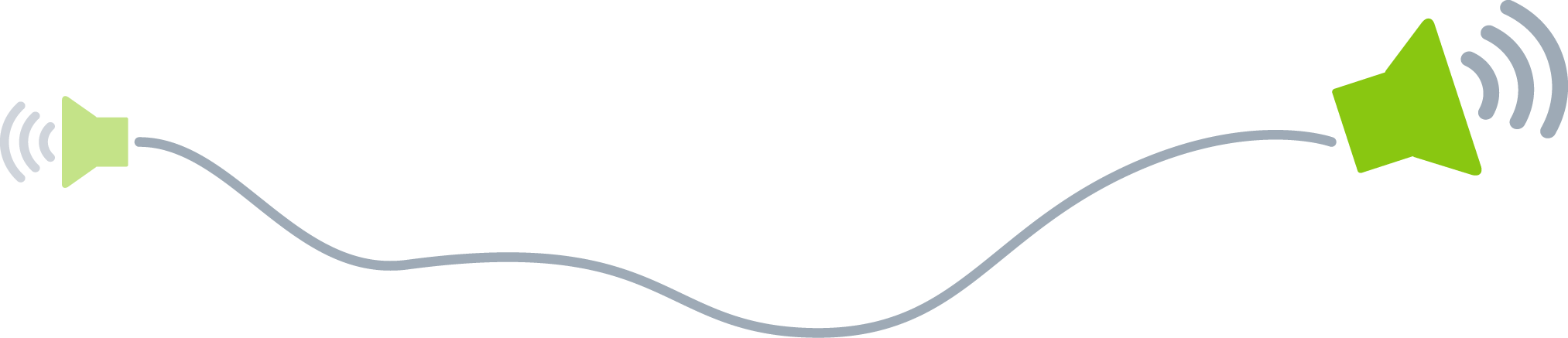 Memorando[¿Preparado para escribir? [Seleccione una línea o párrafo de texto y comience a escribir para reemplazarlo por el suyo propio. Para obtener los mejores resultados, no incluya espacios a la derecha de los caracteres de la selección.][¿Necesita agregar más texto? Cambiar el formato de este memo es rapidísimo. En la pestaña Inicio, consulte la Galería de estilos para obtener cualquier formato de texto de los que puede ver aquí.]De:[Nombre del remitente]A:[Nombre del destinatario]